T.C.Bursa Uluda§ Universitesi Fen-Edebiyat Fakultesi[Staj defteri, staj sicil formu (Form B, Bolum Ba§kanligina posta ile gonderilebilecegi gibi apilmayacak tekilde kapati1mi§, agzi ka§e1enmi§ veya imzalanmiq §eki1de staj yapan ogrenci tarafindan elden de getirilebilecek olan form) ile birlikte en get Guz Yariyili Ba§1angicindan 3 gun oncesine kadar Bolum Sekreterligine teslim edilmelidir.)Staja Ba5lama tarihi Staji Bitirme TarihiI§ yerinin adi ve adresiStajyer Ogrencinin Adi-Soyadi: Sinifi NumarasiTeslim TarihiTeslim alanin adi-soyadi ImzaDegerlendirme sonucuYapilan pratik pa1i§ma . . .. . . .. i§ gunii.	staji olarak kabul edi1mi§tir.Yapilan pratik pa11§ma . . . .. ...iq gunu... . ..........staji olarak kabul edi1memi§tir.Staj komisyonu  uyesinin imzasi202..BURSA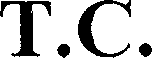 BURSA ULUDAG UNIVERSITESI FEN-EDEBIYAT FAKULTESI I3YERI STAJ ONAY FORMU(IJyeri onaylayacak)Ogrencinin Kimlik BilgileriStaj Yapilan I§ yeriYukarlda ismi yazili ve fotografi olan ogrencinin i§ yerimizde ......i§ gunu staj yaptigini ve bu defteri kendisinin tanzim ettigini beyan ve tasdik ederim.I§yeri Adina Tasdik Eden I§yeri AmirininAdi-Soyadi:Unvani/Meslegi:Tel:E-mail:Tarih :......./....../.........lmza I3yerinin MuhriiAdi- Soyadi:	 	Numarasi:	Boliimu:	BolumuStaja Ba§1ama Tarihi: ..../.... /........ Biti§ Tarihi: .../... /.	Toplam I§ Giinu Sayisi:Adi:Adresi:Telefon No:	Faks No:	E -mail:A iklamalar